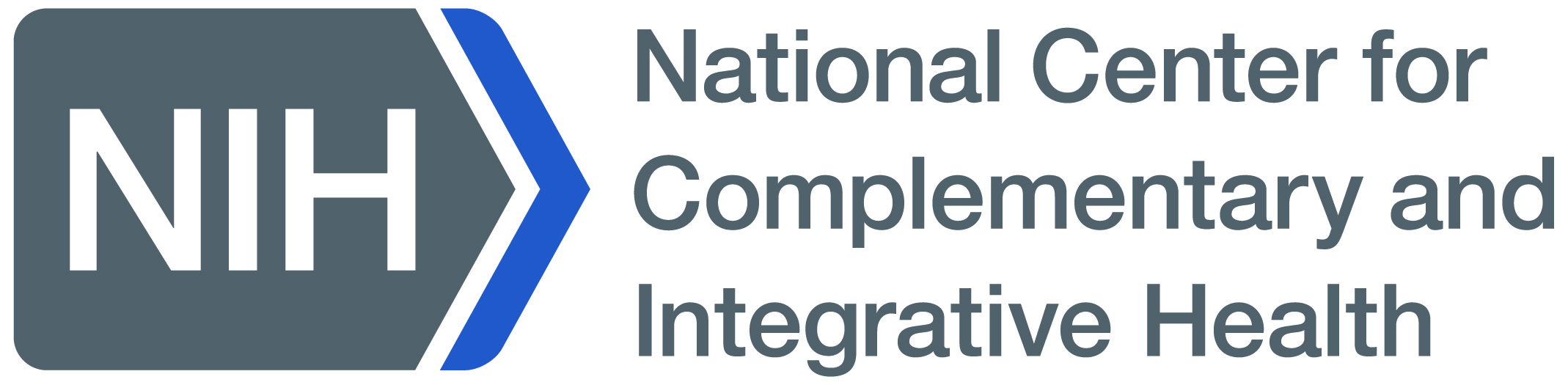 Tool Summary SheetTool Revision History:Regulatory Binder ChecklistThe following documents (all versions) should be collected and filed in the regulatory binder, if applicable to the clinical study (ref: ICH/GCP).Protocol and Amendments	Log of protocol changes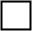 	Institutional Review Board (IRB)-approved protocol, with signed principal investigator (PI) signature page	IRB-approved blank Case Report Forms	IRB-approved advertisements	IRB-approved Participant Information Sheets	IRB-approved protocol amendmentsInformed Consent Documents	Log of Informed Consent versions	IRB-approved Informed ConsentsIRB Documentation	IRB Federal Assurance Number	Updated IRB Roster	IRB registration (optional)IRB Approvals and Correspondence	IRB approval letters (e.g., protocol, protocol amendments, consent/assent documents, continuing review, advertisement or recruitment materials, investigator’s brochure, package insert)	Original IRB application/submission	Correspondence related to contingent approvals or stipulations	IRB correspondence	IRB annual renewals	Interim/annual progress reports to the IRBInvestigator Qualification Documentation	Updated investigator and sub-investigator CVs (signed/dated within 2 years)	A clinical (dental, medical, etc.) license for the PI and co-investigators, if licensedClinical Investigator’s Brochure	Clinical investigator’s brochure or	Package insert; include labeling for approved medicationsFDA Documents (if applicable)	FDA Forms 1571 and 1572	Sample of labels attached to investigational product containers	Regulatory approval or authorization	FDA Correspondence LogFinancial Disclosure Forms	Signed Financial Disclosure Forms for the PI and co-investigatorsStudy Communication	Letter of Understanding/Confidentiality Agreement	Data Sharing Agreement	Material Transfer Agreement	Signed agreements between parties (i.e., sponsors/investigators)	Important decisions regarding study conduct, such as notes to the Study File	Notes to FileDelegation of Authority Log	Delegation of Authority LogClinical Research and Study Training	Documentation of human subject protection training and Good Clinical Practice training (for all staff members)	Documentation of Dangerous Goods Training (if applicable)Screening/Enrollment Log	Screening/Enrollment Log	A log without identifying information that lists all screened subjects	Subject Identification Code list (which should be kept separately)Signed Consent Documents (may be kept in a separate binder)	Study Product Records (documentation of study product and accountability forms/logs)Study Product Records (may be kept in the research pharmacy to protect the blind)	Documentation of study product (e.g., botanicals, probiotics, or other natural products) disposition and accountability, or memo as to where records are located (e.g., research pharmacy) and who is maintaining accountability logsLaboratory Certification (Clinical Laboratory Improvement Amendments [CLIA], College of American Pathologists [CAP], etc.)	Updated normal-range values for each reference laboratory	A copy of certifications or accreditations (CAP, CLIA, or state certificate)Specimen Tracking LogSerious Adverse Events (SAE)/Unanticipated Problem Documents	SAE Report Forms	Unanticipated Problem Forms	IND Safety ReportsProtocol Deviation Form or MemoClinical Site Monitoring Visits	Site visit log	Site visit reports	Site visit correspondenceSponsor CorrespondenceData and Safety Monitoring Documents	Data and Safety Monitoring Plan (if not included as part of the study protocol)	Study reports generated for Independent Safety Monitor(s)	Minutes from independent safety monitor(s) meeting(s)	Recommendations and correspondence from the independent safety monitor(s)Other Documents	Unmasking procedures for blinded trials	Certificate(s) of Confidentiality	Other study documentsTool:Regulatory Binder ChecklistPurpose:To provide an organizational framework for filing paper versions of essential study documents (or referencing location of an electronically stored file)Audience/User:Study coordinators or individuals responsible for establishing the Essential Document Binder (synonyms: Investigator Binder, Regulatory Binder, Investigational Site File (ISF), or Study Binder)Details:This document clarifies the standard content of the Binder.It is the responsibility of the investigator to ensure compliance with Good Clinical Practice (GCP), institutional review board (IRB), and applicable regulatory requirements.This document serves as a template and may be modified for study-specific needs/requirements.Best Practice Recommendations:Store items in reverse chronological order, with the newest items within a section placed at the front of the section.Multi-site studies: The lead site may choose to customize the checklist for the study and provide to all participating sites.References:Good Clinical Practice (E6) Section 8.1, 8.2, 8.3, 8.4VersionVersionNumberDateSummary of Revisions Made:1.011May2012First published version2.024Apr2013Cover sheet added, checklist updated3.012May2014Fix of typographical errors